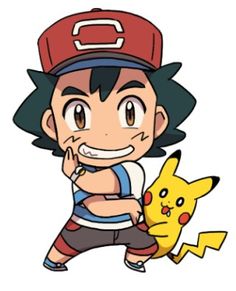 Activity 1: encuentra las palabras del vocabulario de las acciones  dentro de la sopa de letra y escribelas al costado de cada numero a medida las vayas descubiriendo.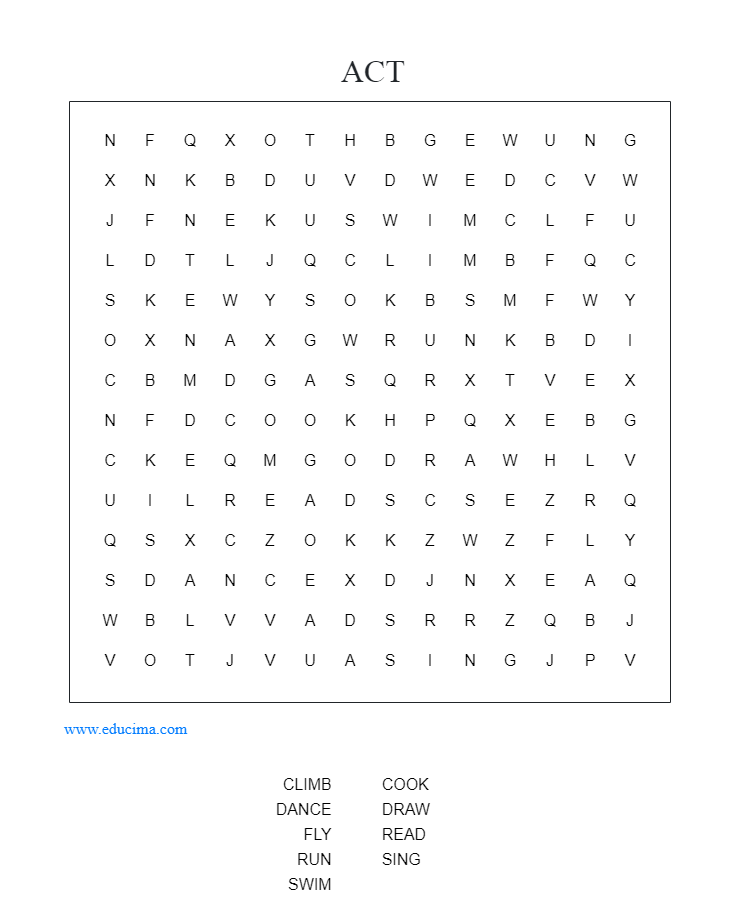 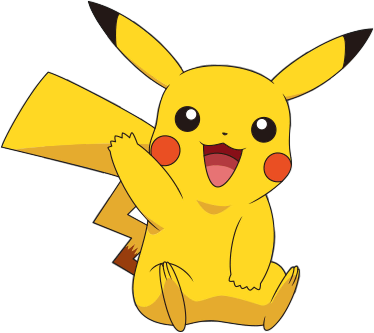 Activity 2: ordena estas oraciones según el modal can/can´t y luego escribe su significado en españolcan´t / read a book / They:play football / You / can:He/ sing very good / can´t:Cook amazing / can / We:Significados en español:Activity 3: mira con atención cada imagen y escribe al lado la oración correspondiente utilizando solo el pronombre “I”, modales can/can´t y las acciones. : 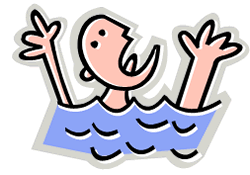 :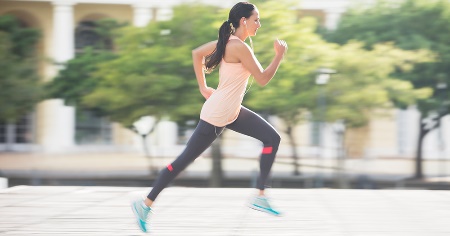 : 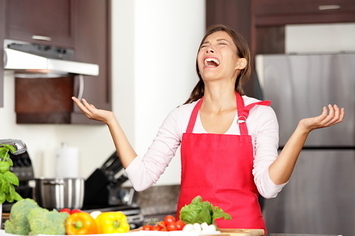 : 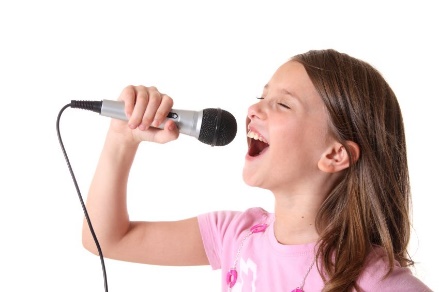 : 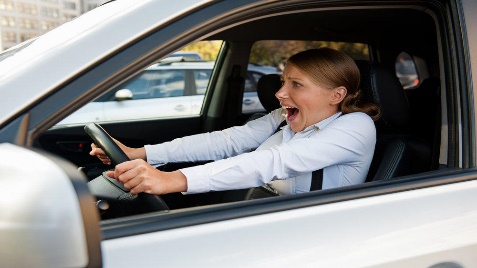 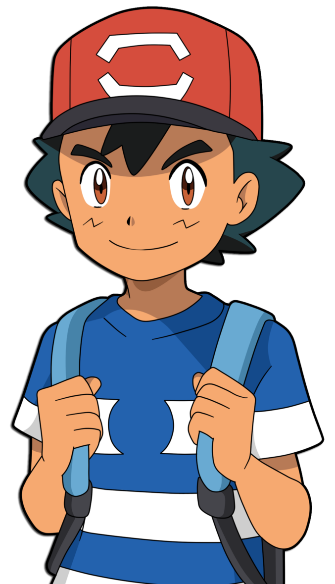 Activities english worksheet unit 1”At the zoo ” N°6Activities english worksheet unit 1”At the zoo ” N°6Name:Grade: 2°Date:Date:Objective: OA8 Leer y aplicar estrategias para apoyar la comprensión; por ejemplo: hacer predicciones; establecer relaciones con conocimientos previos; relacionar el texto con las imágenes que lo acompañan; releer o leer a otros en voz alta, dibujar o recontar con ayuda.OA9 Reaccionar a lo leído, estableciendo relaciones con experiencias personales y/o expresando preferencias, sentimientos u opiniones por medio de: ilustraciones y representaciones (figuras); dramatizaciones; palabras o frases escritasObjective: OA8 Leer y aplicar estrategias para apoyar la comprensión; por ejemplo: hacer predicciones; establecer relaciones con conocimientos previos; relacionar el texto con las imágenes que lo acompañan; releer o leer a otros en voz alta, dibujar o recontar con ayuda.OA9 Reaccionar a lo leído, estableciendo relaciones con experiencias personales y/o expresando preferencias, sentimientos u opiniones por medio de: ilustraciones y representaciones (figuras); dramatizaciones; palabras o frases escritasClass Objective: Aplicar conocimientos previos sobre el vocabulario de las acciones y uso de modales can/can´tClass Objective: Aplicar conocimientos previos sobre el vocabulario de las acciones y uso de modales can/can´tContents: Actions and modals can/can´tContents: Actions and modals can/can´tInstructions:  Para poder realizar esta guía es muy importante que tengas en presencia la guía n°4 y 5Instructions:  Para poder realizar esta guía es muy importante que tengas en presencia la guía n°4 y 5Fecha de entrega: esta guía debe ser enviada al correo del profesor pedro.rojas@colegiojosemanuelbalmaceda.cl más tardar el día lunes 10 de mayo.Fecha de entrega: esta guía debe ser enviada al correo del profesor pedro.rojas@colegiojosemanuelbalmaceda.cl más tardar el día lunes 10 de mayo.SOLUCIONARIO O RESPUESTA ESPERADASOLUCIONARIO O RESPUESTA ESPERADANÚMERO DE PREGUNTARESPUESTAActivity 1 respuestas esperadas1Clim2Dance3Fly4Run 5Swim6Cook7Draw8Read9singActivity 21They can´t read a book2You can play football3He can´t sing very good4We can cook amazing1ellos no pueden leer un libro2Tu puedes jugar football3El no puede cantar muy bien4Nosotros podemos cocinar asombroso Activity 31I can´t swim2I can run3I can´t cook4I can sing5I can´t drive